 1398 Church Road, Hardeeville, SC 29927    843-784-2630    www.rloacs.org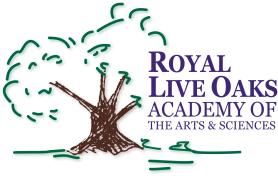 AGENDAThe Royal Live Oaks Academy of Arts & Sciences Charter School Special Board MeetingAugust 27, 2015 6:00pmStudent Dining HallCall to Order  -- Vice-ChairCounting of Ballots for Board Seat -- SecretaryAdjournment